Challenge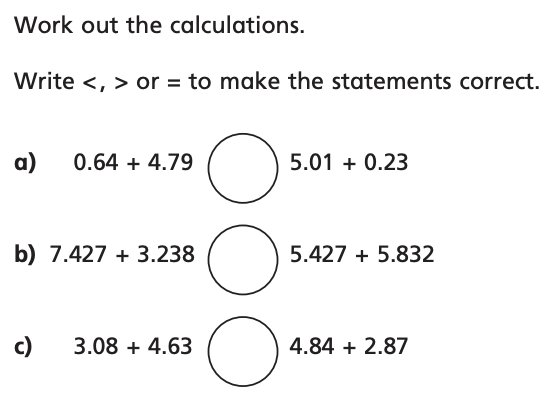 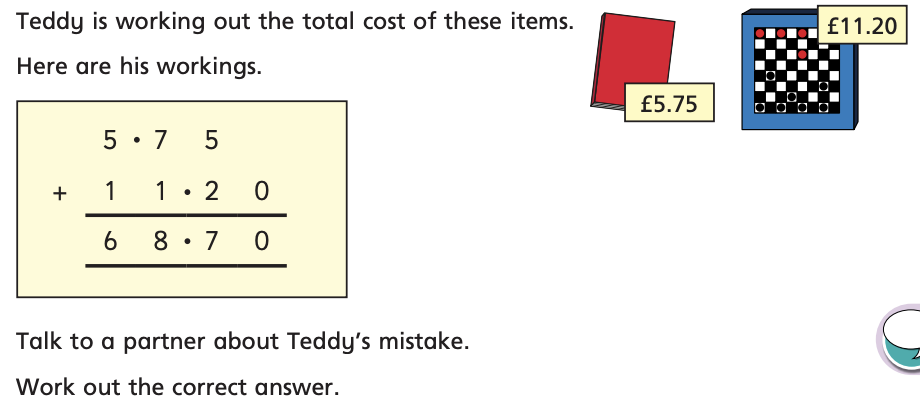 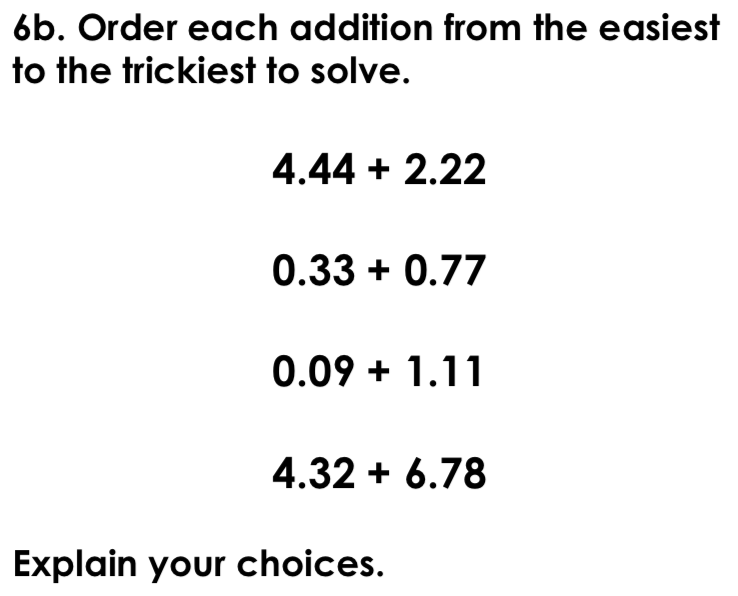 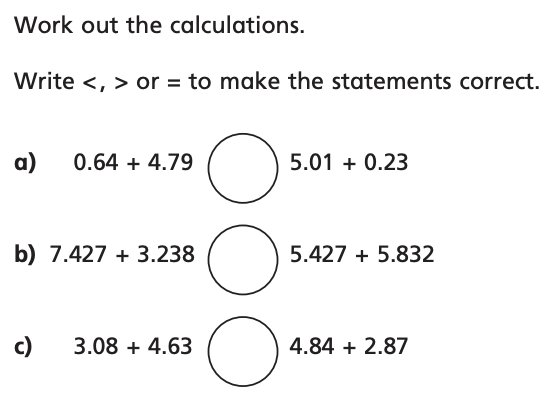 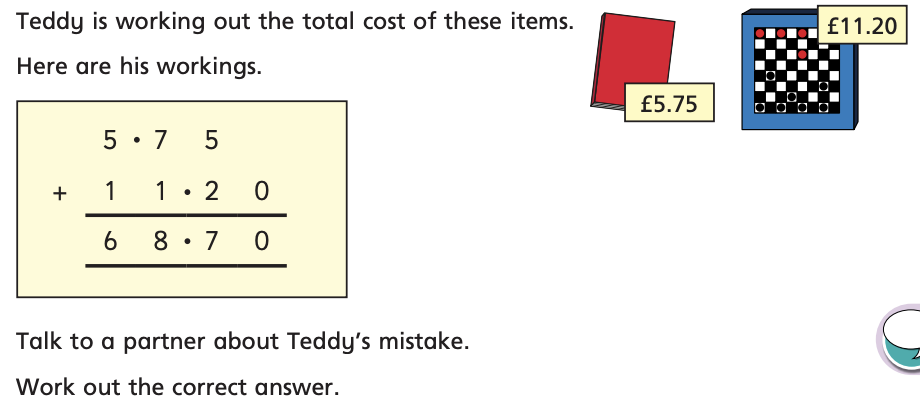 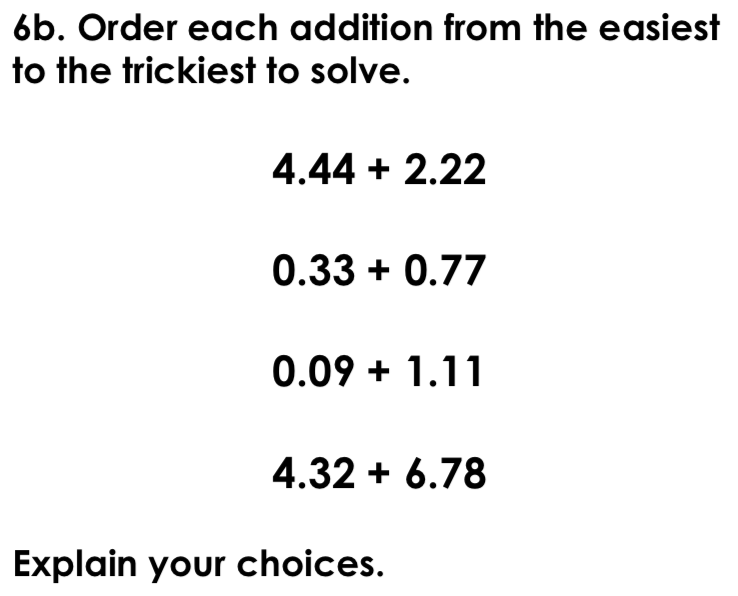 